Заезд участников семинара начался с 9.00 ч.      С 09.10 ч прошла визитка школы. На данном этапе семинара участники познакомились с программой семинара.Универсальные учебные действия   школьника - это важная составляющая системно-деятельностного подхода. Универсальные учебные действия становятся источником внутреннего развития школьника, формируют творческие способности и его личностные качества, его личностное восприятие, эмоциональное, оценочное отношение к миру. 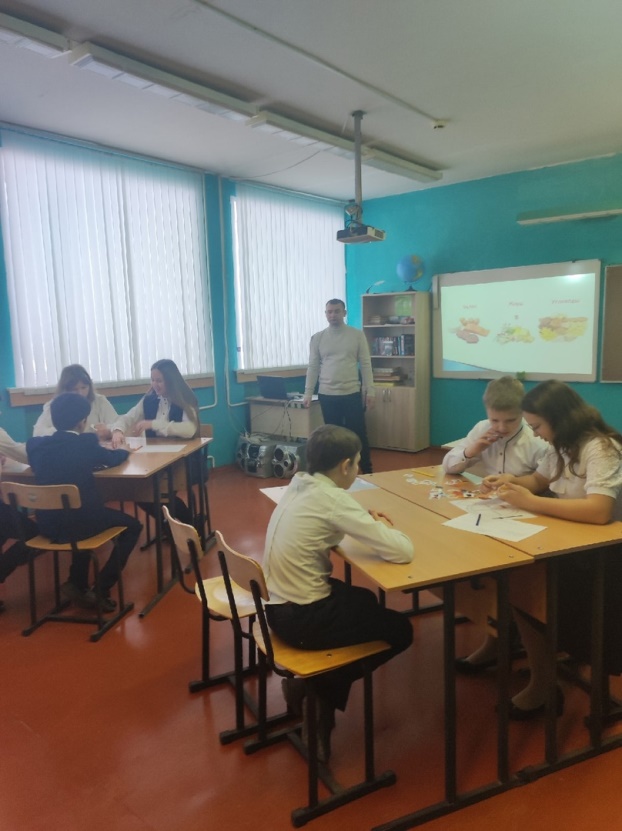 Семинар в себя 4 фрагмента уроков согласно программе  семинара.  Сергей Николаевич Бирюков работал с учащимися посредствам создания проблемных ситуаций, в которых учащиеся 7 класса находили ответы на интересующие вопросы.  Орешин М.В. при закреплении темы «Эпоха дворцовых переворотов» в 8 классе использовал метод проектов. У Свиридовой Н.И. при работе с учащимися 4 класса с ограниченными возможностями здоровья при изучении темы «Зима. Зимние месяцы» по окружающему миру – преобладали такие виды работы как поисково-исследовательская и практическая деятельность: дети поставлены в условия, когда могли самостоятельно добывать знания, применять их в нестандартных ситуациях, размышлять 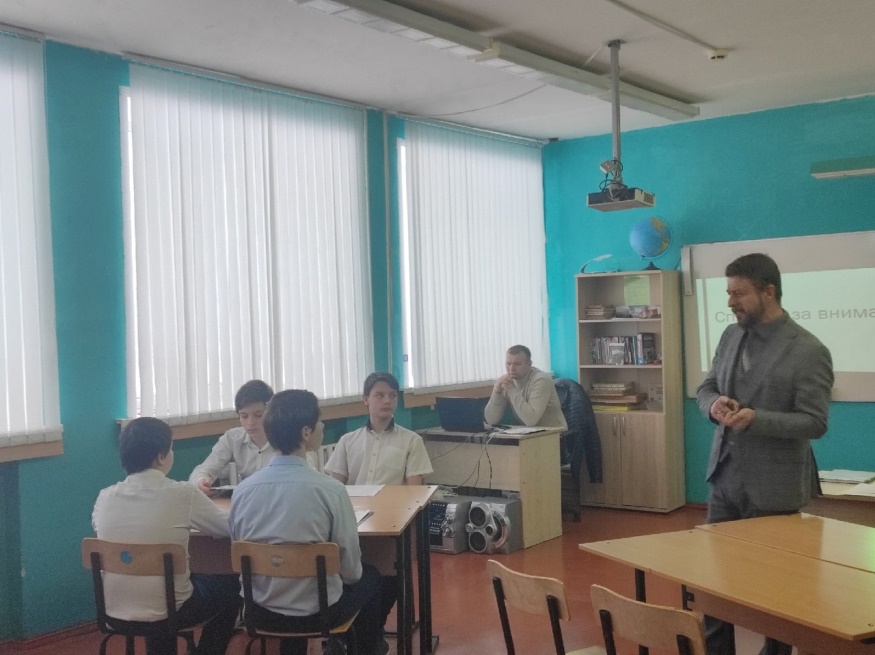  Уроки были разнообразными, учителями применялись различные педагогические технологии, все уроки не были похожи друг на друга, в каждом уроке присутствовала своя индивидуальность, делая его особенным.  В завершении все участники были приглашены в кабинет ОБЖ для практикума в рамках выступления заместителя директора по УВР. Подолина В.Н. выступила с докладом на тему «Формирование УУД: как средство реализации ФГОС» «Универсальные учебные действия. Способы формирования УУД.»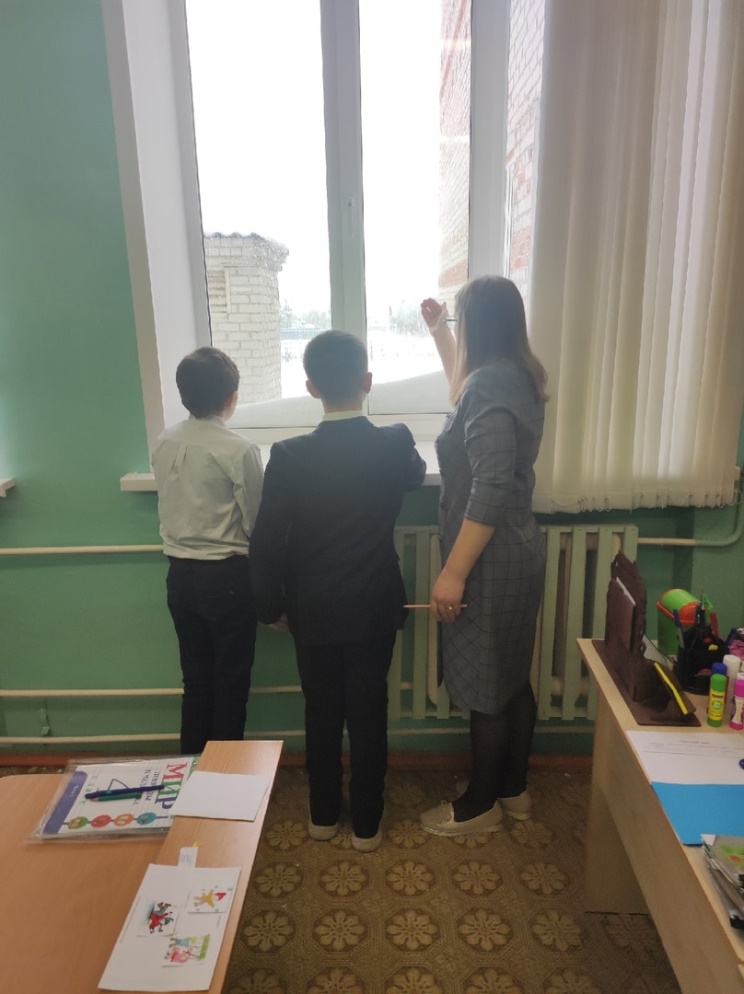 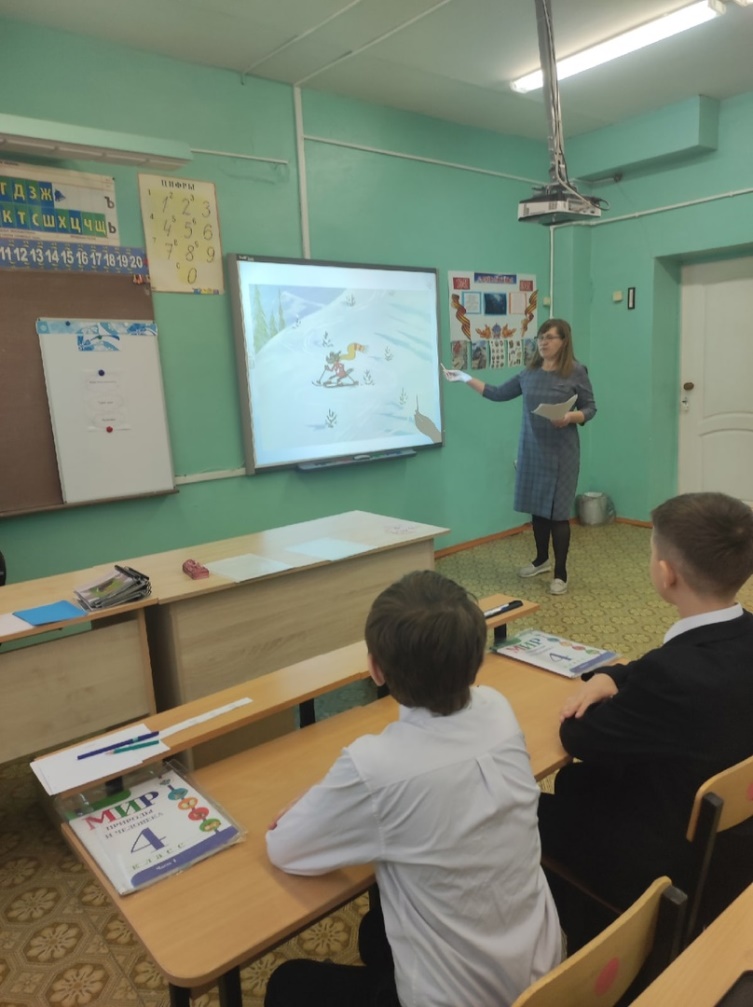 Результатом обучения должно стать формирование у учащихся “умения учиться”, т.е. формирование у них обще учебных навыков и способности самоорганизации своей деятельности, позволяющих решать различные учебные задачи.Универсальные учебные действия (УУД) обеспечивают возможность каждому ученику самостоятельно осуществлять деятельность учения, ставить учебные цели, искать и использовать необходимые средства и способы их достижения, уметь контролировать и оценивать учебную деятельность и ее результаты. Они создают условия развития личности и ее самореализации.Универсальные учебные действия можно сгруппировать в четыре основных блока:1) личностные;2) регулятивные, включая саморегуляцию;3) познавательные, включая логические, познавательные и знаково-символические;4) коммуникативные действия.В завершении выступления Валентина Николаевна провела с  участниками семинара практикум, гости участвовали в тренинге личностного роста  и решали логические задачи.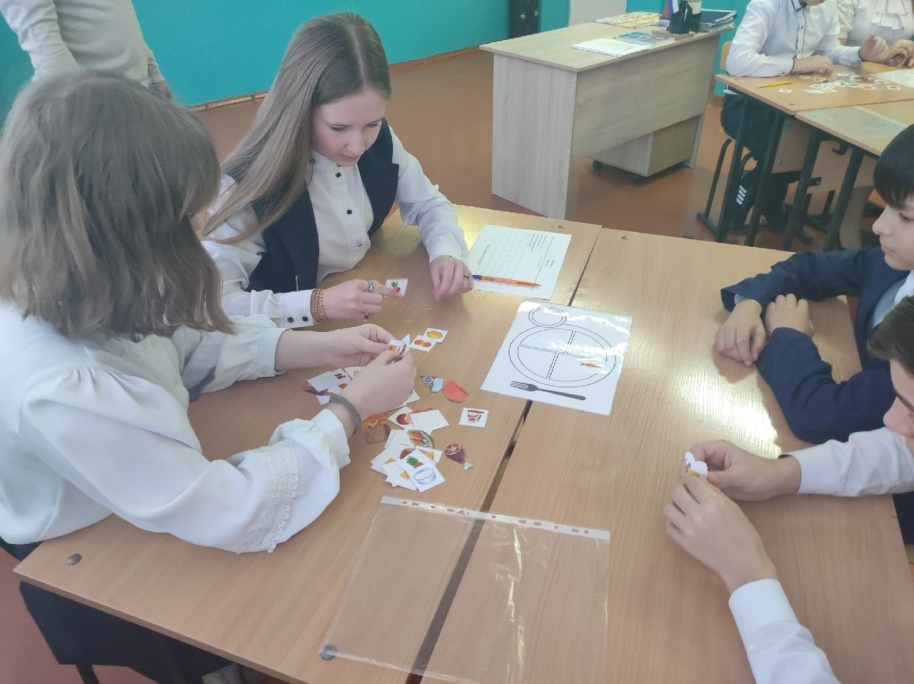 